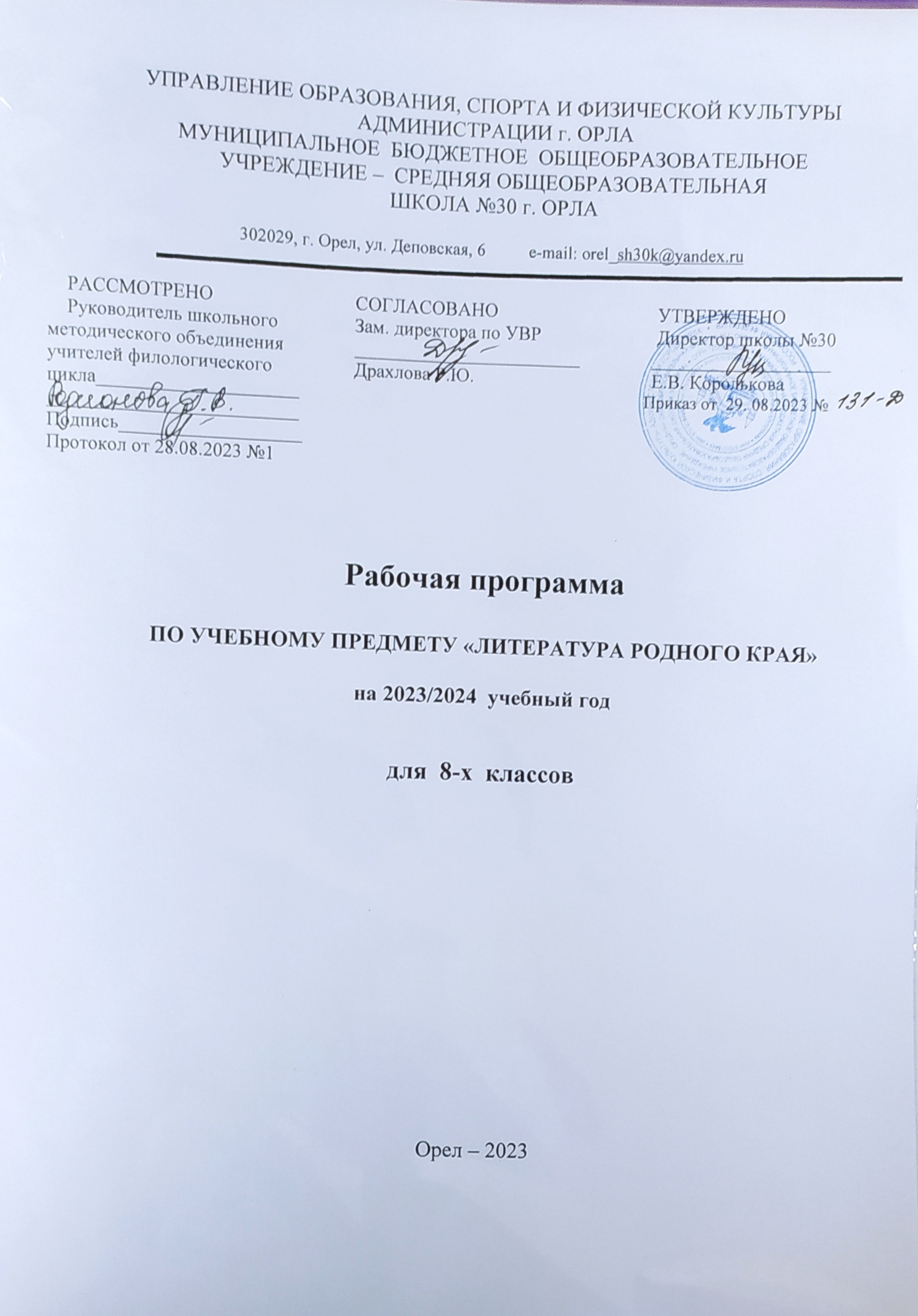 Программа регионального курса «Литература родного края»8 класс (34 часа)Пояснительная записка         Рабочая программа по литературе родного края для учащихся 8 класса общеобразовательных школ составлена на основе регионального компонента государственного стандарта основного общего образования .         Литература Орловского края уникальна по своему богатству. Орловские писатели и поэты вписали яркие страницы в историю русской литературы XIX – XX веков и стали её признанными классиками. Это И.С. Тургенев,  Н.С. Лесков, Ф.И. Тютчев, А.А. Фет, И.А. Бунин, Л.Н. Андреев  и другие авторы. Литературное краеведение играет важную роль в школьном курсе литературы. Оно не только расширяет знания учащихся о творчестве писателей-земляков, но и прививает любовь школьникам к малой родине, с которой начинается любовь к своему Отечеству.      Данная программа предназначена для учащихся 8-ых классов общеобразовательных учреждений и составлена с учётом содержания основного курса литературы, включает лучшие произведения орловских писателей и поэтов, соответствующие возрастным особенностям учащихся.      Цели курса – углубить представления учащихся о культурных традициях родного края, творчестве писателей-земляков, совершенствовать навыки анализа художественного текста, навыки исследовательской деятельности, раскрыть нравственное значение художественных произведений, привить вкус к художественному слову. Курс предполагает чтение и анализ произведений писателей-орловцев, знакомство с экспозициями литературных музеев г.Орла и Орловской области, самостоятельную краеведческо-поисковую и  исследовательскую работу школьников.      Программа предполагает широкое использование учебно-наглядных пособий, аудио- и киноматериалов, раздаточного материала, репродукций картин художников, приобщение школьников к работе с литературоведческими словарями и различной справочной литературой.Содержание программыОрловский край — литературное гнездо России. Орловские писатели и поэты. (1 час)И.С. Тургенев и Орловский край. Цикл «Записки охотника». Рассказы «Хорь и Калиныч», «Певцы», «Касьян с красивой Мечи». Многообразие народных характеров. Нравственная красота и одаренность русского человека. Единство человека и природы. Художественное мастерство И.С. Тургенева. (4 часа)Н.С. Лесков и Орловский край. «Тупейный художник». Отражение в произведении судьбы крепостных актеров театра Каменского. Утверждение душевной красоты и талантливости русского человека. Антикрепостнический пафос рассказа. «Несмертельный Голован». Образ праведника в рассказе. Разрешение проблемы добра и зла. (4 часа) А.А. Фет — выдающийся поэт-лирик. Связь жизненного и творческого пути с Орловским краем. Стихотворения «Как здесь свежо …», «Ель рукавом мне тропинки завесила …», «Еще весны душистой нега …», «Цветы» и др. Своеобразие пейзажной лирики А.А. Фета, изобразительные средства создания лирического образа. (2 часа)Ф.И. Тютчев — певец русской природы. Овстуг — родовое имение поэта. Стихотворения «Осенний вечер», «Неохотно и несмело …», «Листья», «Под дыханье непогоды …», «Еще земли печален вид …» и др. Своеобразие видения природы, выразительные средства создания пейзажных зарисовок. (2 часа)А.Н. Апухтин — русский лирический поэт. Связь поэта с Болховом. Стихотворения «Осенние листья», «Опять весна», «В полдень», «Проселок». Музыкальность стиха. (1 час)И.А. Бунин и Орловский край. Стихотворения «Листопад», «На окне серебряном от инея …», «Густой зеленый ельник у дороги …», Первый утренник, серебряный мороз …», «Летняя ночь». Картины родной природы в лирике И.А. Бунина. Богатство цветовых и слуховых ощущений. Рассказ «Холодная осень». Особенности временной организации рассказа. Мотив памяти. Красота человеческих чувств. Поэтичность бунинской прозы. (3 часа)Л.Н. Андреев. Орел в жизни и творчестве писателя. Пасхальные рассказы. «Баргамот и Гараська», «Весенние обещания», «Гостинец», «Праздник». Гуманистический пафос произведений. Вера в торжество светлого начала в заблудшем человеке. (4 часа)Б.К. Зайцев и Орловский край. «Преподобный Сергий Радонежский». Тема духовного подвига. Чувство Родины как важнейший источник духовной крепости человека. Творческое осмысление традиций жанра житийной литературы. (3 часа)М.М. Пришвин и Орловский край. Циклы «Незабудки», «Лесная капель». Единство природы и человека. Чувство всеобщности жизни, ее вечного круговорота. (2 часа).Поэзия Орловского края 50-90 годов: Д.И. Блынский, В.П. Дронников, Н.М. Перовский, В.Г. Еремин, В.А. Ермаков, И.В. Александров и др. (обзор). (1 час)Д.И. Блынский. Стихотворения «Пойдем в мой край …», «Я иду веселым старожилом …», «Россия», «Иду с полей» и др. Родной край в поэзии Д.И. Блынского. Образное и интонационно-ритмическое своеобразие лирики. (2 часа)В.П. Дронников. Стихотворения «В пустом саду», «Кленовых листьев сотовый багрянец …», «Родник», «Вот она, Родина …», «Глоток воды», «Стало гибким качание веток …» и др. Тема Родины и родной природы в поэзии В.П. Дронникова. (2 часа) Малая проза современных писателей-орловцев: Л.М. Золотарев. Рассказы «Дарьюшка — последняя из хуторян», «Чистые пруды»; И.А. Рыжов. Главы из книги «Последнее свидание» («Мой Бунин», «Хорошая старуха»). Нравственная красота человека. Проблема преемственности поколений. (2 часа).Вклад орловских писателей и поэтов в развитие русской литературы. (1 час)Основные виды работ на уроках литературы родного краяФормы обучения:- парная и групповая работа, обучение в малых группах, разноуровневое обучение;- интегрированные уроки;- игровые формы обучения;- индивидуальные образовательные траектории освоения программы для одарённых детей  в условиях урока.Формы контроля:-тесты;- подробный или выборочный пересказ отрывка из текста;- проверочная работа с выбором ответа;- индивидуальный контроль (карточки);- комплексный анализ текста.Планируемые результаты освоения учебного предмета  «Литература родного края»Личностные результаты:понимание российской гражданской идентичности: патриотизма, любви и уважения к Отечеству, чувства гордости за свою Родину, родной край, прошлое и настоящее многонационального народа России; осознание своей этнической принадлежности, знание истории, языка, культуры своего народа, своего края;обретение целостного мировоззрения, соответствующего современному уровню развития науки и общественной практики, учитывающего социальное, культурное, языковое, духовное многообразие современного мира;приобретение коммуникативной компетентности в общении и сотрудничестве со сверстниками, старшими и младшими в процессе образовательной, учебно-исследовательской, творческой и других видов деятельности;осознания через освоение художественного наследия писателей родного края, творческой деятельности эстетического характера.          Метапредметные результаты:умение самостоятельно определять цели своего обучения, ставить и формулировать для себя новые задачи в учёбе и познавательной деятельности, развивать мотивы и интересы своей познавательной деятельности;владение основами самоконтроля, самооценки, принятия решений и осуществления осознанного выбора в учебной и познавательной деятельности;умение определять понятия, создавать обобщения, устанавливать аналогии, классифицировать, самостоятельно выбирать основания и критерии для классификации, устанавливать причинно-следственные связи, строить логическое рассуждение, умозаключение (индуктивное, дедуктивное и по аналогии) и делать выводы;овладение навыками смыслового чтения;умение осознанно использовать речевые средства в соответствии с задачей коммуникации, для выражения своих чувств, мыслей и потребностей; планирования и регуляции своей деятельности; владение устной и письменной речью; монологической контекстной речью;компетентность в области использования информационно-коммуникационных технологий.Предметные:сформированность внутренней потребности обучающихся в чтении произведений писателей-орловцев, чувства любви к своей родине, Орловской земле, чувства кровного родства с ее прошлым и настоящим, отраженным в художественных текстах; получение опыта медленного чтения произведений русской родной (региональной) литературы; приобретение знаний о жизни и творчестве орловских поэтов и прозаиков, постижение тайн художественного слова наших великих земляков;сформированность умения анализировать в устной и письменной форме самостоятельно прочитанные произведения, их отдельные фрагменты, аспекты;умение делать читательский выбор;умение использовать в читательской, учебной и исследовательской деятельности ресурсов библиотек, музеев, архивов, в том числе цифровых, виртуальных;овладение различными формами продуктивной читательской и текстовой деятельности;овладение необходимым понятийным и терминологическим аппаратом, позволяющим обобщать и осмыслять читательский опыт в устной и письменной форме;сформированность у обучающихся основ культурологических знаний, бережного отношения к реликвиям прошлого, к своей малой родине, углубление представлений об истории и культурных связях родных мест с жизнью всей страны.                          Тематический планТематическое планированиепо литературе родного края, 8 класс№ п/пТема разделаКоличество часов1.Введение.12.И.С.Тургенев43.Н.С. Лесков44.А.А. Фет25.Ф.И. Тютчев26.А.Н. Апухтин17.И.А. Бунин38.Л.Н. Андреев49.Б.К. Зайцев310.М.М. Пришвин211.Поэзия Орловщины 50-90-х годов XX века112.Д.И. Блынский213.В.П. Дронников214.Проза орловцев XX века215.Итоговый урок1Дата план.Датафакт.№ урокаТема урокаЭлектронные 
(цифровые) 
образовательные ресурсы1Орловский край  литературное гнездо России. Орловские писатели и поэтыhttp://buninlib.orel.ru2И.С. Тургенев и Орловский край. Цикл «Записки охотника». История создания.http://buninlib.orel.ru3Рассказ «Хорь и Калиныч». Многообразие народных характеров. Художественное мастерство И.С. Тургенева.http://buninlib.orel.ru4Рассказ «Певцы».   Нравственная красота и одарённость русского человека. Художественное мастерство И.С. Тургенева.http://buninlib.orel.ru5Рассказ «Живые мощи». Нравственная красота и сила духа главной героини рассказа. Единство человека и природы.Libcat.ru/knigi6Н.С.  Лесков и Орловский край. Обзор творчества писателя.http://buninlib.orel.ru7Рассказ «Человек на часах». Проблема нравственного выбора героя рассказа.http://buninlib.orel.ru8Антикрепостнический пафос рассказа «Несмертельный Голован». Разрешение в рассказе проблемы добра и зла.Libcat.ru/knigi9Рассказ «Несмертельный Голован».Образ праведника в рассказе. Утверждение душевной  красоты русского человека.Libcat.ru/knigi10А.А. Фет – выдающийся поэт-лирик. Связь жизненного и творческого пути с Орловским краем.http://союзписателей-57.рф11Своеобразие пейзажной лирики А.Фета, изобразительные средства создания лирического образаhttp://союзписателей-57.рф12Ф.И. Тютчев – певец родной природы. Овстуг – родовое имение поэта.http://союзписателей-57.рф13Пейзажная лирика Ф.И. Тютчева. Своеобразие видения природы, выразительные средства создания пейзажных зарисовок.http://союзписателей-57.рф14А.Н. Апухтин - русский лирический поэт. Связь поэта с Болховом.  Музыкальность стихов А.Н. Апухтина.http://союзписателей-57.рф15И.А. Бунин и Орловский край. Картины родной природы в лирике поэта.http://союзписателей-57.рф16Богатство цветовых и слуховых ощущений в пейзажной лирике И.А. Бунина.http://союзписателей-57.рф17Рассказ И.А. Бунина «Холодная осень». Особенности временной организации рассказа. Мотив памяти. Красота человеческих чувств. Поэтичность бунинской прозы.http://союзписателей-57.рф18Л.Н. Андреев. Орёл в жизни и в творчестве писателя.http://союзписателей-57.рф19Пасхальные рассказы Л.Н. Андреева.«Баргамот и Гараська»,  «Праздник».Вера в торжество светлого начала в заблудшем человеке.http://союзписателей-57.рф20Рассказ Л.Н. Андреева «Весенние обещания». Гуманистический пафос произведения.http://союзписателей-57.рф21Рассказ Л.Н. Андреева «Гостинец». Вера в торжество светлого начала в заблудшем человеке. http://союзписателей-57.рф22Б.К. Зайцев и Орловский край. «Преподобный Сергий Радонежский». Творческое осмысление традиций жанра житийной литературыhttp://союзписателей-57.рф23Б.К. Зайцев  «Преподобный Сергий Радонежский». Тема духовного подвига отца Сергия.http://союзписателей-57.рф24Б.К. Зайцев  «Преподобный Сергий Радонежский». Чувство Родины как важнейший источник духовной крепости человека.http://союзписателей-57.рф25, 26М.М. Пришвин и Орловский край. Циклы «Незабудки», «Лесная капель». Единство природы и человека.http://союзписателей-57.рф27 Поэзия Орловского края 50-90-х гг. Д. Блынский, В.П. Дронников, Н.М. Перовский, В.Г. Ерёмин, В.А. Ермаков, И.В. Александров и др. (обзор).http://союзписателей-57.рф28Д.И. Блынский. Слово о поэте. Родной край в поэзии Д. Блынского.http://союзписателей-57.рф29 Д.И. Блынский. Стихотворения «Пойдём в мой край…»,  «Я иду весёлым старожилом», «Россия», «Иду с полей» и др. Образное и интонационно-ритмическое своеобразие стихотворений о родном крае.http://союзписателей-57.рф30В.П. Дронников. Стихотворения «В пустом саду», «Кленовых листьев сотовый багрянец», «Родник», «Вот она, Родина», «Глоток воды», «Стало гибким качание веток» и др. Тема родины и родной природы в поэзии В.П. Дронникова.http://союзписателей-57.рф31Л.Т. Агеева-Толстых - поэтесса родного края.http://союзписателей-57.рф32Малая проза современных писателей-орловцев. Л.М. Золотарёв. Рассказы «Дарьюшка-последняя из хуторян», «Чистые пруды». Нравственная красота человека. http://союзписателей-57.рф33И.А. Рыжов и Орловский край. Главы из книги «Последнее свидание» («Мой Бунин»,  «Хорошая старуха»). Нравственная красота человека. Проблема преемственности поколений.http://союзписателей-57.рф34Вклад орловских писателей и поэтов в развитие русской литературы.http://союзписателей-57.рфПеречень учебно-методического обеспечения1. Писатели Орловского края.  XX век. Хрестоматия под ред. Е.М. Волкова,   Орёл, Вешние воды, 20012. Писатели Орловского края.  XX век. Методические материалы и    Рекомендации. Орёл,  Вешние воды, 20053. Произведения писателей-земляков, названные в программе.4. Литература о творчестве писателей:- Столярова И.В. В поисках идеала. – Л., 1978.-Троицкий В.Ю. Лесков-художник.- М., 1974.- Сухова Н.П. Лирика Афанасия Фета.- М., 2000- Кожинов В.В. Тютчев. – М., 1988.- Афонин Л.Н. Леонид Андреев (любое издание).- Пришвина В.Д. Путь к слову. – М., 1984.Электронные  (цифровые) образовательные ресурсыhttp://союзписателей-57.рфhttp//buninlib.orel.rulibcat.ruМетодическое обеспечение:Писатели Орловского края. 20 век. Учебное пособие. – Орел, Вешние воды, 1999.Писатели Орловского края. 20 век. Хрестоматия. – Орел, Вешние воды, 2001.Писатели Орловского края. 20 век. Методические материалы и рекомендации.  Орел, Вешние воды, 2004.Литература родного края. Учебно-методическое пособие по литературному краеведению. / Сост. А.И. Павлова. – Орёл, МЦПК, 2009.Перечень учебно-методического обеспечения1. Писатели Орловского края.  XX век. Хрестоматия под ред. Е.М. Волкова,   Орёл, Вешние воды, 20012. Писатели Орловского края.  XX век. Методические материалы и    Рекомендации. Орёл,  Вешние воды, 20053. Произведения писателей-земляков, названные в программе.4. Литература о творчестве писателей:- Столярова И.В. В поисках идеала. – Л., 1978.-Троицкий В.Ю. Лесков-художник.- М., 1974.- Сухова Н.П. Лирика Афанасия Фета.- М., 2000- Кожинов В.В. Тютчев. – М., 1988.- Афонин Л.Н. Леонид Андреев (любое издание).- Пришвина В.Д. Путь к слову. – М., 1984.Электронные  (цифровые) образовательные ресурсыhttp://союзписателей-57.рфhttp//buninlib.orel.rulibcat.ruМетодическое обеспечение:Писатели Орловского края. 20 век. Учебное пособие. – Орел, Вешние воды, 1999.Писатели Орловского края. 20 век. Хрестоматия. – Орел, Вешние воды, 2001.Писатели Орловского края. 20 век. Методические материалы и рекомендации.  Орел, Вешние воды, 2004.Литература родного края. Учебно-методическое пособие по литературному краеведению. / Сост. А.И. Павлова. – Орёл, МЦПК, 2009.Перечень учебно-методического обеспечения1. Писатели Орловского края.  XX век. Хрестоматия под ред. Е.М. Волкова,   Орёл, Вешние воды, 20012. Писатели Орловского края.  XX век. Методические материалы и    Рекомендации. Орёл,  Вешние воды, 20053. Произведения писателей-земляков, названные в программе.4. Литература о творчестве писателей:- Столярова И.В. В поисках идеала. – Л., 1978.-Троицкий В.Ю. Лесков-художник.- М., 1974.- Сухова Н.П. Лирика Афанасия Фета.- М., 2000- Кожинов В.В. Тютчев. – М., 1988.- Афонин Л.Н. Леонид Андреев (любое издание).- Пришвина В.Д. Путь к слову. – М., 1984.Электронные  (цифровые) образовательные ресурсыhttp://союзписателей-57.рфhttp//buninlib.orel.rulibcat.ruМетодическое обеспечение:Писатели Орловского края. 20 век. Учебное пособие. – Орел, Вешние воды, 1999.Писатели Орловского края. 20 век. Хрестоматия. – Орел, Вешние воды, 2001.Писатели Орловского края. 20 век. Методические материалы и рекомендации.  Орел, Вешние воды, 2004.Литература родного края. Учебно-методическое пособие по литературному краеведению. / Сост. А.И. Павлова. – Орёл, МЦПК, 2009.Перечень учебно-методического обеспечения1. Писатели Орловского края.  XX век. Хрестоматия под ред. Е.М. Волкова,   Орёл, Вешние воды, 20012. Писатели Орловского края.  XX век. Методические материалы и    Рекомендации. Орёл,  Вешние воды, 20053. Произведения писателей-земляков, названные в программе.4. Литература о творчестве писателей:- Столярова И.В. В поисках идеала. – Л., 1978.-Троицкий В.Ю. Лесков-художник.- М., 1974.- Сухова Н.П. Лирика Афанасия Фета.- М., 2000- Кожинов В.В. Тютчев. – М., 1988.- Афонин Л.Н. Леонид Андреев (любое издание).- Пришвина В.Д. Путь к слову. – М., 1984.Электронные  (цифровые) образовательные ресурсыhttp://союзписателей-57.рфhttp//buninlib.orel.rulibcat.ruМетодическое обеспечение:Писатели Орловского края. 20 век. Учебное пособие. – Орел, Вешние воды, 1999.Писатели Орловского края. 20 век. Хрестоматия. – Орел, Вешние воды, 2001.Писатели Орловского края. 20 век. Методические материалы и рекомендации.  Орел, Вешние воды, 2004.Литература родного края. Учебно-методическое пособие по литературному краеведению. / Сост. А.И. Павлова. – Орёл, МЦПК, 2009.Перечень учебно-методического обеспечения1. Писатели Орловского края.  XX век. Хрестоматия под ред. Е.М. Волкова,   Орёл, Вешние воды, 20012. Писатели Орловского края.  XX век. Методические материалы и    Рекомендации. Орёл,  Вешние воды, 20053. Произведения писателей-земляков, названные в программе.4. Литература о творчестве писателей:- Столярова И.В. В поисках идеала. – Л., 1978.-Троицкий В.Ю. Лесков-художник.- М., 1974.- Сухова Н.П. Лирика Афанасия Фета.- М., 2000- Кожинов В.В. Тютчев. – М., 1988.- Афонин Л.Н. Леонид Андреев (любое издание).- Пришвина В.Д. Путь к слову. – М., 1984.Электронные  (цифровые) образовательные ресурсыhttp://союзписателей-57.рфhttp//buninlib.orel.rulibcat.ruМетодическое обеспечение:Писатели Орловского края. 20 век. Учебное пособие. – Орел, Вешние воды, 1999.Писатели Орловского края. 20 век. Хрестоматия. – Орел, Вешние воды, 2001.Писатели Орловского края. 20 век. Методические материалы и рекомендации.  Орел, Вешние воды, 2004.Литература родного края. Учебно-методическое пособие по литературному краеведению. / Сост. А.И. Павлова. – Орёл, МЦПК, 2009.